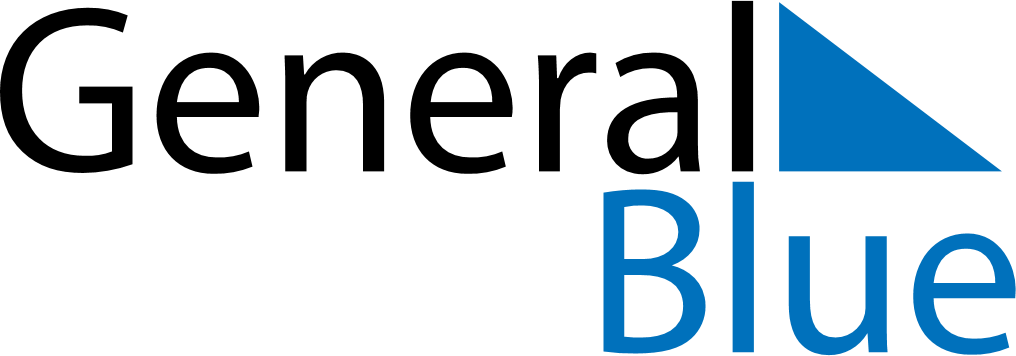 Weekly CalendarJanuary 14, 2024 - January 20, 2024Weekly CalendarJanuary 14, 2024 - January 20, 2024Weekly CalendarJanuary 14, 2024 - January 20, 2024Weekly CalendarJanuary 14, 2024 - January 20, 2024Weekly CalendarJanuary 14, 2024 - January 20, 2024Weekly CalendarJanuary 14, 2024 - January 20, 2024Weekly CalendarJanuary 14, 2024 - January 20, 2024SundayJan 14SundayJan 14MondayJan 15TuesdayJan 16WednesdayJan 17ThursdayJan 18FridayJan 19SaturdayJan 20AMPM